ПОЛОЖЕНИЕо районном онлайн конкурсе «Звезда Победы»,посвященном 75 годовщине Победы в Великой Отечественной войнеI. ОрганизаторыУправление культуры, спорта, молодежной политики и взаимодействия с общественными объединениями Администрации муниципального района Стерлитамакский район Республики БашкортостанОрганизаторами конкурса являются Муниципальное бюджетное учреждение культуры «Стерлитамакский районный Дворец культурыII. Цели и задачиЦель конкурса:формирование, развитие и укрепление системы гражданско-патриотического воспитания молодежи и подростковЗадачи конкурса: развитие песенного, танцевального и поэтического творчества;выявление талантливых людей;воспитание патриотических чувств гордости за свою страну, малую Родину;реализация творческих способностей и выражение гражданской позиции участников.III. УчастникиВ конкурсе принимают участие все КДУ Стерлитамакского района в обязательном порядке. Конкурсные работы участников выкладываются в рабочих группах СДК и СК.Также к участию в конкурсе приглашается все желающие, исполнители песен, стихов и танцев военных лет, посвященных Победе в Великой Отечественной войне 1941 – 1945 гг. Возраст участников не ограничен.IV. Сроки и условия проведения:Сроки конкурса: с 27 апреля по 7 мая 2020 года – прием работ08.05.2020 г. – оценка работ конкурсной комиссией09.05.2020 г. - подведение итогов, награждение участников конкурса, лучшие творческие номера будут опубликованы в группе МБУК «Стерлитамакский районный Дворец культуры».#ЗвездаПобедыСтерлитамакскийрайон -  это обязательный хештег для всех творческих номеров, представленных на конкурс.Без хэштегов работы не принимаются! Также в опубликованном посте должна содержаться информация:Фамилия Имя Участника и возраст!Номинации конкурса:«Май поэтический» - на конкурс предоставляется видеоролик с записью   стихов посвященных Победе в Великой Отечественной войне 1941 – 1945 гг.Дополнительный хэштег для номинации: #ЗвездаПобеды#МайПоэтический«Май танцующий» - на  конкурс представляется  видеоролик с записью  хореографической композиции, посвященной Победе в Великой Отечественной войне 1941 – 1945 гг. Принять участие могут, как коллективные (семейные), так и сольные номера. Танцевальное направление и музыкальное сопровождение по выбору участников.Дополнительный хэштег для номинации «Май танцующий»: #ЗвездаПобеды#МайТанцующий«Май песенный» - на  конкурс представляется  видеоролик с записью  вокального номера посвященные  Победе в Великой Отечественной войне 1941 – 1945 гг. Вокальное направление и музыкальное сопровождение по выбору участников. Дополнительный хэштег для номинации: #ЗвездаПобеды#МайПесенный«Май инструментальный» - на конкурс представляется видеоролик с записью  инструментального номера посвященные Победе в Великой Отечественной войне 1941 – 1945 гг. Музыкальное направление и музыкальный инструмент по выбору участников.Дополнительный хэштег для номинации: #ЗвездаПобеды#МайИнструментальныйВозрастные категории:до 7 лет8 - 14 лет15 - 18 лет18 - 35 лет36 +коллективы оцениваются в отдельной номинации Пример оформления поста участника:Иванова Анна, 15 лет#ЗвездаПобедыСтерлитамакскийрайон #ЗвездаПобеды#МайПесенныйV. ЖюриВ состав жюри Конкурса включаются методисты, хореограф, художественный руководитель МБУК «СРДК»В состав жюри не могут входить участники Конкурса, их музыкальные и художественные руководители, родственники.VI. Критерии оценки- соответствие тематике Фестиваля-конкурса;- исполнительское и художественное мастерство;- сценический образ;- костюм;- культура поведения;Призеры Фестиваля-конкурса награждаются дипломами.Ответственный за организацию конкурса: художественный руководитель МБУК «СРДК» Денисов Владимир Александрович 8-996-401-62-45Районный онлайн конкурс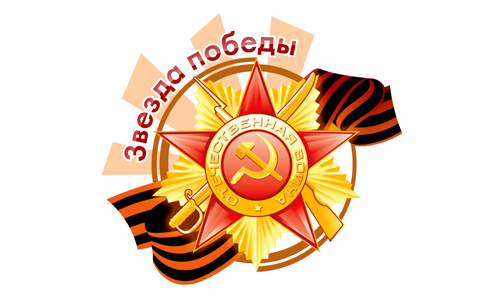 Приложение № ________к приказу МБУК «СРДК»муниципального районаСтерлитамакский район Республики Башкортостан№ __ от «__» _____ 2020 г.